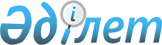 "2018-2020 жылдарға арналған аудандық маңызы бар қала, кент, ауылдық округтер бюджеттері туралы"Арал аудандық мәслихатының 2017 жылғы 26 желтоқсандағы №128 шешіміне өзгерістер мен толықтырулар енгізу туралы
					
			Мерзімі біткен
			
			
		
					Қызылорда облысы Арал аудандық мәслихатының 2018 жылғы 14 тамыздағы № 175 шешімі. Қызылорда облысының Әділет департаментінде 2018 жылғы 23 тамызда № 6411 болып тіркелді. Қолданылу мерзімінің аяқталуына байланысты тоқтатылды
      "Қазақстан Республикасының Бюджет кодексі" Қазақстан Республикасы кодексінің 2008 жылғы 4 желтоқсандағы 109-1 бабына сәйкес Арал аудандық мәслихаты ШЕШІМ ҚАБЫЛДАДЫ:
      1. "2018-2020 жылдарға арналған аудандық маңызы бар қала, кент, ауылдық округтер бюджеттері туралы" Арал аудандық мәслихатының 2017 жылғы 26 желтоқсандағы № 128 шешіміне (нормативтік құқықтық актілердің мемлекеттік тіркеу Тізілімінде 6116 нөмірімен тіркелген, 2018 жылғы 18 қаңтарда Қазақстан Республикасы нормативтік құқықтық актілерінің эталондық бақылау банкінде жарияланған) мынадай өзгерістер мен толықтырулар енгізілсін:
      1-тармақ мынадай жаңа редакцияда жазылсын:
      1) кірістер – 1 362 265 мың теңге, оның ішінде:
      Арал қаласы – 914 688 мың теңге;
      Сексеуіл кенті – 162 414,2 мың теңге;
      Жақсықылыш кенті – 61 066 мың теңге;
      Аманөткел ауылдық округі – 52 908,5 мың теңге;
      Қамыстыбас ауылдық округі – 38 779,5 мың теңге;
      Қарақұм ауылдық округі – 59 780,8 мың теңге;
      Октябрь ауылдық округі – 72 628 мың теңге.
      салықтық түсімдер – 142 412 мың теңге, оның ішінде:
      Арал қаласы – 113 456 мың теңге;
      Сексеуіл кенті – 12 856 мың теңге;
      Жақсықылыш кенті – 5 324 мың теңге;
      Аманөткел ауылдық округі – 2 512 мың теңге;
      Қамыстыбас ауылдық округі – 1 854 мың теңге;
      Қарақұм ауылдық округі – 4 555 мың теңге;
      Октябрь ауылдық округі – 1 855 мың теңге.
      салықтық емес түсімдер – 18 892 мың теңге, оның ішінде:
      Арал қаласы – 16 мың теңге;
      Сексеуіл кенті – 12 239,2 мың теңге;
      Жақсықылыш кенті – 4 307 мың теңге;
      Аманөткел ауылдық округі – 84,5 мың теңге;
      Қамыстыбас ауылдық округі – 1 533,5 мың теңге;
      Қарақұм ауылдық округі – 696,8 мың теңге;
      Октябрь ауылдық округі – 15 мың теңге.
      негізгі капиталды сатудан түскен түсімдер - 0;
      трансферттер түсімі – 1 200 961 мың теңге, оның ішінде:
      Арал қаласы – 801 216 мың теңге;
      Сексеуіл кенті – 137 319 мың теңге;
      Жақсықылыш кенті – 51 435 мың теңге;
      Аманөткел ауылдық округі – 50 312 мың теңге;
      Қамыстыбас ауылдық округі – 35 392 мың теңге;
      Қарақұм ауылдық округі – 54 529 мың теңге;
      Октябрь ауылдық округі – 70 758 мың теңге.
      2) шығындар – 1 362 265 мың теңге, оның ішінде:
      Арал қаласы – 914 688 мың теңге;
      Сексеуіл кенті – 162 414,2 мың теңге;
      Жақсықылыш кенті – 61 066 мың теңге;
      Аманөткел ауылдық округі – 52 908,5 мың теңге;
      Қамыстыбас ауылдық округі – 38 779,5 мың теңге;
      Қарақұм ауылдық округі – 59 780,8 мың теңге;
      Октябрь ауылдық округі – 72 628 мың теңге.
      3) таза бюджеттік кредиттеу – 0;
      бюджеттік кредиттер – 0;
      бюджеттік кредиттерді өтеу – 0;
      4) қаржы активтерімен жасалатын операциялар бойынша сальдо 0;
      қаржы активтерін сатып алу - 0;
      мемлекеттік қаржы активтерін сатудан түсетін түсімдер - 0;
      5) бюджет тапшылығы (профициті) - 0;
      6) бюджет тапшылығын қаржыландыру (профицитін пайдалану) – - 0;
      жаңа мазмұндағы 2-2 тармақпен толықтырылсын:
      "2-2. 2018 жылға арналған аудандық бюджеттен аудандық маңызы бар қалалар, кенттер, ауылдық округтер бюджеттеріне берілетін ағымдағы нысаналы трансферттер көлемі 36 708 мың теңге сомасында көзделсін, оның ішінде:
      Арал қаласы – 35 908 мың теңге;
      Аманөткел ауылдық округі – 700 мың теңге;
      Октябрь ауылдық округі – 100 мың теңге;"
      аталған шешімінің 1, 4, 7, 10, 13, 16, 19 қосымшалары осы шешімнің 1, 2, 3, 4, 5, 6, 7 қосымшаларына сәйкес жазылсын.
      2. Осы шешім 2018 жылғы 1 қаңтардан бастап қолданысқа енгізіледі және ресми жариялауға жатады. 2018 жылға арналған Арал қаласы бюджеті 2018 жылға арналған Сексеуіл кенті бюджеті 2018 жылға арналған Жақсықылыш кенті бюджеті 2018 жылға арналған Аманөткел ауылдық округі бюджеті 2018 жылға арналған Қамыстыбас ауылдық округі бюджеті 2018 жылға арналған Қарақұм ауылдық округі бюджеті 2018 жылға арналған Октябрь ауылдық округі бюджеті
					© 2012. Қазақстан Республикасы Әділет министрлігінің «Қазақстан Республикасының Заңнама және құқықтық ақпарат институты» ШЖҚ РМК
				
      Арал аудандық мәслихатының кезектен
тыс жиырма сегізінші сессиясының
төрағасы

Д. Жалғасбаев

      Арал аудандық мәслихатының хатшысы

Д. Мадинов
2018 жылғы "14" тамыздағы №175 Арал аудандық мәслихатының кезектен тыс жиырма сегізінші сессиясының шешіміне 1-қосымша 2017 жылғы "26" желтоқсандағы № 128 Арал аудандық мәслихатының кезектен тыс жиырма бірінші сессиясының шешіміне 1қосымшамың теңге
Санаты 
Санаты 
Санаты 
Санаты 
2018 жыл сомасы
Сыныбы 
Сыныбы 
Сыныбы 
2018 жыл сомасы
Ішкі сыныбы
Ішкі сыныбы
2018 жыл сомасы
Атауы 
2018 жыл сомасы
1
2
3
4
5
1. Кірістер
914 688
1
Салықтық түсімдер
113 456
01
Табыс салығы
56 159
2
Жеке табыс салығы
56 159
04
Меншiкке салынатын салықтар
57 297
1
Мүлiкке салынатын салықтар
829
3
Жер салығы
5 695
4
Көлiк құралдарына салынатын салық
50 773
2
Салықтық емес түсімдер
16
01
Мемлекеттікменшіктентүсетінкірістер
16
5
Мемлекет меншігіндегі мүлікті жалға беруден түсетін кірістер 
16
4
Трансферттердіңтүсімдері
801 216
02
Мемлекеттiк басқарудың жоғары тұрған органдарынан түсетiн трансферттер
801 216
3
Аудандардың (облыстық маңызы бар қаланың) бюджетінен трансферттер
801 216
Функционалдық топ
Функционалдық топ
Функционалдық топ
Функционалдық топ
2018 жыл сомасы
Бюджеттік бағдарламалардың әкімшісі
Бюджеттік бағдарламалардың әкімшісі
Бюджеттік бағдарламалардың әкімшісі
2018 жыл сомасы
Бағдарлама 
Бағдарлама 
2018 жыл сомасы
Атауы 
2018 жыл сомасы
2. Шығындар
914 688
01
Жалпы сипаттағы мемлекеттік қызметтер
169 752
124
Аудандық маңызы бар қала, ауыл, кент, ауылдық округ әкімінің аппараты
169 752
001
Аудандық маңызы бар қала, ауыл, кент, ауылдық округ әкімінің қызметін қамтамасыз ету жөніндегі қызметтер
92 980
022
Мемлекеттік органның күрделі шығыстары
75 560
032
Ведомстволық бағыныстағы мемлекеттік мекемелер мен ұйымдардың күрделі шығыстары
1 212
04
Білім беру
550 701
124
Аудандық маңызы бар қала, ауыл, кент, ауылдық округ әкімінің аппараты
550 701
 

004
Мектепке дейінгі тәрбиелеу және оқыту және мектепке дейінгі тәрбиелеу және оқыту ұйымдарында медициналық қызмет көрсетуді ұйымдастыру
550 701
06
Әлеуметтiк көмек және әлеуметтiк қамсыздандыру
36 963
124
Аудандық маңызы бар қала, ауыл, кент, ауылдық округ әкімінің аппараты
36 963
003
Мұқтаж азаматтарға үйде әлеуметтік көмек көрсету
36 963
07
Тұрғынүй-коммуналдықшаруашылық
140 029
124
Аудандық маңызы бар қала, ауыл, кент, ауылдық округ әкімінің аппараты
140 029
008
Елді мекендердегі көшелерді жарықтандыру
30 389
009
Елдi мекендердiң санитариясын қамтамасыз ету
59 355
011
Елді мекендерді абаттандыру мен көгалдандыру
50 285
08
Мәдениет, спорт, туризм және ақпараттық кеңістiк
17 243
124
Аудандық маңызы бар қала, ауыл, кент, ауылдық округ әкімінің аппараты
17 243
006
Жергілікті деңгейде мәдени-демалыс жұмысын қолдау
17 243
3. Таза бюджеттік кредит беру
0
Бюджеттік кредиттер
0
5
Бюджеттік кредиттерді өтеу
0
4. Қаржы активтерімен жасалатын операциялар бойынша сальдо
0
Қаржы активтерін сатып алу
0
5. Бюджет тапшылығы (профициті)
0
6. бюджет тапшылығын қаржыландыру (профицитін пайдалану)
02018 жылғы "14" тамыздағы №175 Арал аудандық мәслихатының кезектен тыс жиырма сегізінші сессиясының шешіміне 2-қосымша 2017 жылғы "26" желтоқсандағы № 128 Арал аудандық мәслихатының кезектен тыс жиырма бірінші сессиясының шешіміне 4қосымшамың теңге
Санаты 
Санаты 
Санаты 
Санаты 
2018 жыл сомасы
Сыныбы 
Сыныбы 
Сыныбы 
2018 жыл сомасы
Ішкі сыныбы
Ішкі сыныбы
2018 жыл сомасы
Атауы 
2018 жыл сомасы
1
2
3
4
5
1. Кірістер
162 414,2
1
Салықтық түсімдер
12 856
01
Табыс салығы
5 071
2
Жеке табыс салығы
5 071
04
Меншiкке салынатын салықтар
7 785
1
Мүлiкке салынатын салықтар
223
3
Жер салығы
630
4
Көлiк құралдарына салынатын салық
6 932
2
Салықтық емес түсімдер
12 239,2
 

04
Мемлекекттік бюджеттен қаржыландырылатын, сондай-ақ Қазақстан Республикасы Ұлттық Банкінің бюджетінен (шығыстар сметасына) ұсталатын және қаржыландырылатын мемлекеттік мекемелер салатын айыппұлдар,өсімпұлдар,санкциялар,өндіріп алулар
425
 

1
Мемлекекттік бюджеттен қаржыландырылатын, сондай-ақ Қазақстан Республикасы Ұлттық Банкінің бюджетінен (шығыстар сметасына) ұсталатын және қаржыландырылатын мемлекеттік мекемелер салатын айыппұлдар,өсімпұлдар,санкциялар,өндіріп алулар
425
06
Басқа да салықтық емес түсімдер
11 814,2
1
Басқа да салықтық емес түсімдер
11 814,2
4
Трансферттердіңтүсімдері
137 319
02
Мемлекеттiк басқарудың жоғары тұрған органдарынан түсетiн трансферттер
137 319
3
Аудандардың (облыстық маңызы бар қаланың) бюджетінен трансферттер
137 319
Функционалдық топ
Функционалдық топ
Функционалдық топ
Функционалдық топ
2018 жыл сомасы
Бюджеттік бағдарламалардың әкімшісі
Бюджеттік бағдарламалардың әкімшісі
Бюджеттік бағдарламалардың әкімшісі
2018 жыл сомасы
Бағдарлама 
Бағдарлама 
2018 жыл сомасы
Атауы 
2018 жыл сомасы
2. Шығындар
162 414,2
01
Жалпы сипаттағы мемлекеттік қызметтер
47 416
124
Аудандық маңызы бар қала, ауыл, кент, ауылдық округ әкімінің аппараты
47 416
001
Аудандық маңызы бар қала, ауыл, кент, ауылдық округ әкімінің қызметін қамтамасыз ету жөніндегі қызметтер
45 826
022
Мемлекеттік органның күрделі шығыстары
590
032
Ведомстволық бағыныстағы мемлекеттік мекемелер мен ұйымдардың күрделі шығыстары
1 000
04
Білім беру
75 242
124
Аудандық маңызы бар қала, ауыл, кент, ауылдық округ әкімінің аппараты
75 242
 

004
Мектепке дейінгі тәрбиелеу және оқыту және мектепке дейінгі тәрбиелеу және оқыту ұйымдарында медициналық қызмет көрсетуді ұйымдастыру
75 242
06
Әлеуметтiк көмек және әлеуметтiк қамсыздандыру
6 822
124
Аудандық маңызы бар қала, ауыл, кент, ауылдық округ әкімінің аппараты
6 822
003
Мұқтаж азаматтарға үйде әлеуметтік көмек көрсету
6 822
07
Тұрғынүй-коммуналдықшаруашылық
11 487,2
124
Аудандық маңызы бар қала, ауыл, кент, ауылдық округ әкімінің аппараты
11 487,2
008
Елдімекендердегікөшелердіжарықтандыру
1 717
009
Елдi мекендердiң санитариясын қамтамасыз ету
3 620
011
Елді мекендерді абаттандыру мен көгалдандыру
6 150,2
08
Мәдениет, спорт, туризм және ақпараттық кеңістiк
13 062
124
Аудандық маңызы бар қала, ауыл, кент, ауылдық округ әкімінің аппараты
13 062
006
Жергілікті деңгейде мәдени-демалыс жұмысын қолдау
13 062
13
Басқалар
8 385
124
Аудандық маңызы бар қала, ауыл, кент, ауылдық округ әкімінің аппараты
8 385
040
Өңірлерді дамытудың 2020 жылға дейінгі бағдарламасы шеңберінде өңірлерді экономикалық дамытуға жәрдемдесу бойынша шараларды іске асыру
8 385
3. Таза бюджеттік кредит беру
0
Бюджеттік кредиттер
0
5
Бюджеттік кредиттерді өтеу
0
4. Қаржы активтерімен жасалатын операциялар бойынша сальдо
0
Қаржы активтерін сатып алу
0
5. Бюджет тапшылығы (профициті)
0
6. бюджет тапшылығын қаржыландыру (профицитін пайдалану)
02018 жылғы "14" тамыздағы №175 Арал аудандық мәслихатының кезектен тыс жиырма сегізінші сессиясының шешіміне 3-қосымша 2017 жылғы "26" желтоқсандағы № 128 Арал аудандық мәслихатының кезектен тыс жиырма бірінші сессиясының шешіміне 7қосымшамың теңге
Санаты 
Санаты 
Санаты 
Санаты 
2018 жыл сомасы
Сыныбы 
Сыныбы 
Сыныбы 
2018 жыл сомасы
Ішкі сыныбы
Ішкі сыныбы
2018 жыл сомасы
Атауы 
2018 жыл сомасы
1
2
3
4
5
1. Кірістер
61 066
1
Салықтық түсімдер
5 324
01
Табыс салығы
912
2
Жеке табыс салығы
912
04
Меншiкке салынатын салықтар
4 412
1
Мүлiкке салынатын салықтар
91
3
Жер салығы
450
4
Көлiк құралдарына салынатын салық
3 871
2
Салықтық емес түсімдер
4 307
 

04
Мемлекекттік бюджеттен қаржыландырылатын, сондай-ақ Қазақстан Республикасы Ұлттық Банкінің бюджетінен (шығыстар сметасына) ұсталатын және қаржыландырылатын мемлекеттік мекемелер салатын айыппұлдар,өсімпұлдар,санкциялар,өндіріп алулар
15
 

1
Мемлекекттік бюджеттен қаржыландырылатын, сондай-ақ Қазақстан Республикасы Ұлттық Банкінің бюджетінен (шығыстар сметасына) ұсталатын және қаржыландырылатын мемлекеттік мекемелер салатын айыппұлдар,өсімпұлдар,санкциялар,өндіріп алулар
15
06
Басқа да салықтық емес түсімдер
4 292
1
Басқа да салықтық емес түсімдер
4 292
4
Трансферттердіңтүсімдері
51 435
02
Мемлекеттiк басқарудың жоғары тұрған органдарынан түсетiн трансферттер
51 435
3
Аудандардың (облыстық маңызы бар қаланың) бюджетінен трансферттер
51 435
Функционалдық топ
Функционалдық топ
Функционалдық топ
Функционалдық топ
2018 жыл сомасы
Бюджеттік бағдарламалардың әкімшісі
Бюджеттік бағдарламалардың әкімшісі
Бюджеттік бағдарламалардың әкімшісі
2018 жыл сомасы
Бағдарлама 
Бағдарлама 
2018 жыл сомасы
Атауы 
2018 жыл сомасы
2. Шығындар
61 066
01
Жалпы сипаттағы мемлекеттік қызметтер
25 463
124
Аудандық маңызы бар қала, ауыл, кент, ауылдық округ әкімінің аппараты
25 463
001
Аудандық маңызы бар қала, ауыл, кент, ауылдық округ әкімінің қызметін қамтамасыз ету жөніндегі қызметтер
24 873
022
Мемлекеттік органның күрделі шығыстары
590
04
Білім беру
21 989
124
Аудандық маңызы бар қала, ауыл, кент, ауылдық округ әкімінің аппараты
21 989
 

004
Мектепке дейінгі тәрбиелеу және оқыту және мектепке дейінгі тәрбиелеу және оқыту ұйымдарында медициналық қызмет көрсетуді ұйымдастыру
21 989
06
Әлеуметтiк көмек және әлеуметтiк қамсыздандыру
3 255
124
Аудандық маңызы бар қала, ауыл, кент, ауылдық округ әкімінің аппараты
3 255
003
Мұқтаж азаматтарға үйде әлеуметтік көмек көрсету
3 255
07
Тұрғынүй-коммуналдықшаруашылық
3 859
124
Аудандық маңызы бар қала, ауыл, кент, ауылдық округ әкімінің аппараты
3 859
008
Елдімекендердегікөшелердіжарықтандыру
2 187
009
Елдi мекендердiң санитариясын қамтамасыз ету
1 572
011
Елді мекендерді абаттандыру мен көгалдандыру
100
13
Басқалар
6 500
124
Аудандық маңызы бар қала, ауыл, кент, ауылдық округ әкімінің аппараты
6 500
040
Өңірлерді дамытудың 2020 жылға дейінгі бағдарламасы шеңберінде өңірлерді экономикалық дамытуға жәрдемдесу бойынша шараларды іске асыру
6 500
3. Таза бюджеттік кредит беру
0
Бюджеттік кредиттер
0
5
Бюджеттік кредиттерді өтеу
0
4. Қаржы активтерімен жасалатын операциялар бойынша сальдо
0
Қаржы активтерін сатып алу
0
5. Бюджет тапшылығы (профициті)
0
6. бюджет тапшылығын қаржыландыру (профицитін пайдалану)
02018 жылғы "14" тамыздағы №175 Арал аудандық мәслихатының кезектен тыс жиырма сегізінші сессиясының шешіміне 4-қосымша 2017 жылғы "26" желтоқсандағы № 128 Арал аудандық мәслихатының кезектен тыс жиырма бірінші сессиясының шешіміне 10қосымшамың теңге
Санаты 
Санаты 
Санаты 
Санаты 
2018 жыл сомасы
Сыныбы 
Сыныбы 
Сыныбы 
2018 жыл сомасы
Ішкі сыныбы
Ішкі сыныбы
2018 жыл сомасы
Атауы 
2018 жыл сомасы
1
2
3
4
5
1. Кірістер
52 908,5
1
Салықтық түсімдер
2 512
01
Табыс салығы
270
2
Жеке табыс салығы
270
04
Меншiкке салынатын салықтар
2 242
1
Мүлiкке салынатын салықтар
35
3
Жер салығы
80
4
Көлiк құралдарына салынатын салық
2 127
2
Салықтық емес түсімдер
84,5
 

04
Мемлекекттік бюджеттен қаржыландырылатын, сондай-ақ Қазақстан Республикасы Ұлттық Банкінің бюджетінен (шығыстар сметасына) ұсталатын және қаржыландырылатын мемлекеттік мекемелер салатын айыппұлдар,өсімпұлдар,санкциялар,өндіріп алулар
10
 

1
Мемлекекттік бюджеттен қаржыландырылатын, сондай-ақ Қазақстан Республикасы Ұлттық Банкінің бюджетінен (шығыстар сметасына) ұсталатын және қаржыландырылатын мемлекеттік мекемелер салатын айыппұлдар,өсімпұлдар,санкциялар,өндіріп алулар
10
06
Басқа да салықтық емес түсімдер
74,5
1
Басқа да салықтық емес түсімдер
74,5
4
Трансферттердіңтүсімдері
50 312
02
Мемлекеттiк басқарудың жоғары тұрған органдарынан түсетiн трансферттер
50 312
3
Аудандардың (облыстық маңызы бар қаланың) бюджетінен трансферттер
50 312
Функционалдық топ
Функционалдық топ
Функционалдық топ
Функционалдық топ
2018 жыл сомасы
Бюджеттік бағдарламалардың әкімшісі
Бюджеттік бағдарламалардың әкімшісі
Бюджеттік бағдарламалардың әкімшісі
2018 жыл сомасы
Бағдарлама 
Бағдарлама 
2018 жыл сомасы
Атауы 
2018 жыл сомасы
2. Шығындар
52 908,5
01
Жалпы сипаттағы мемлекеттік қызметтер
21 605,5
124
Аудандық маңызы бар қала, ауыл, кент, ауылдық округ әкімінің аппараты
21 605,5
001
Аудандық маңызы бар қала, ауыл, кент, ауылдық округ әкімінің қызметін қамтамасыз ету жөніндегі қызметтер
21 015,5
022
Мемлекеттік органның күрделі шығыстары
590
05
Денсаулық сақтау 
85
124
Аудандық маңызы бар қала, ауыл, кент, ауылдық округ әкімінің аппараты
85
 

002
Шұғыл жағдайларда науқасы ауыр адамдарды дәрігерлік көмек көрсететін жақын жердегі денсаулық сақтау ұйымына жеткізуді ұйымдастыру
85
06
Әлеуметтiк көмек және әлеуметтiк қамсыздандыру
1 766
124
Аудандық маңызы бар қала, ауыл, кент, ауылдық округ әкімінің аппараты
1 766
003
Мұқтаж азаматтарға үйде әлеуметтік көмек көрсету
1 766
07
Тұрғынүй-коммуналдықшаруашылық
3 329
124
Аудандық маңызы бар қала, ауыл, кент, ауылдық округ әкімінің аппараты
3 329
008
Елдімекендердегікөшелердіжарықтандыру
1699
009
Елдi мекендердiң санитариясын қамтамасыз ету
350
011
Елді мекендерді абаттандыру мен көгалдандыру
1 280
08
Мәдениет, спорт, туризм және ақпараттық кеңістiк
23 623
124
Аудандық маңызы бар қала, ауыл, кент, ауылдық округ әкімінің аппараты
23 623
006
Жергілікті деңгейде мәдени-демалыс жұмысын қолдау
23 623
13
Басқалар
2 500
124
Аудандық маңызы бар қала, ауыл, кент, ауылдық округ әкімінің аппараты
2 500
040
Өңірлерді дамытудың 2020 жылға дейінгі бағдарламасы шеңберінде өңірлерді экономикалық дамытуға жәрдемдесу бойынша шараларды іске асыру
2 500
3. Таза бюджеттік кредит беру
0
Бюджеттік кредиттер
0
5
Бюджеттік кредиттерді өтеу
0
4. Қаржы активтерімен жасалатын операциялар бойынша сальдо
0
Қаржы активтерін сатып алу
0
5. Бюджет тапшылығы (профициті)
0
6. бюджет тапшылығын қаржыландыру (профицитін пайдалану)
02018 жылғы "14" тамыздағы №175 Арал аудандық мәслихатының кезектен тыс жиырма сегізінші сессиясының шешіміне 5-қосымша 2017 жылғы "26" желтоқсандағы № 128 Арал аудандық мәслихатының кезектен тыс жиырма бірінші сессиясының шешіміне 13қосымшамың теңге
Санаты 
Санаты 
Санаты 
Санаты 
2018 жыл сомасы
Сыныбы 
Сыныбы 
Сыныбы 
2018 жыл сомасы
Ішкі сыныбы
Ішкі сыныбы
2018 жыл сомасы
Атауы 
2018 жыл сомасы
1
2
3
4
5
1. Кірістер
38 779,5
1
Салықтық түсімдер
1 854
01
Табыс салығы
330
2
Жеке табыс салығы
330
04
Меншiкке салынатын салықтар
1 524
1
Мүлiкке салынатын салықтар
23
3
Жер салығы
55
4
Көлiк құралдарына салынатын салық
1 446
2
Салықтық емес түсімдер
1 533,5
 

04
Мемлекекттік бюджеттен қаржыландырылатын, сондай-ақ Қазақстан Республикасы Ұлттық Банкінің бюджетінен (шығыстар сметасына) ұсталатын және қаржыландырылатын мемлекеттік мекемелер салатын айыппұлдар,өсімпұлдар,санкциялар,өндіріп алулар
10
 

1
Мемлекекттік бюджеттен қаржыландырылатын, сондай-ақ Қазақстан Республикасы Ұлттық Банкінің бюджетінен (шығыстар сметасына) ұсталатын және қаржыландырылатын мемлекеттік мекемелер салатын айыппұлдар,өсімпұлдар,санкциялар,өндіріп алулар
10
06
Басқа да салықтық емес түсімдер
1 523,5
1
Басқа да салықтық емес түсімдер
1 523,5
4
Трансферттердіңтүсімдері
35 392
02
Мемлекеттiк басқарудың жоғары тұрған органдарынан түсетiн трансферттер
35 392
3
Аудандардың (облыстық маңызы бар қаланың) бюджетінен трансферттер
35 392
Функционалдық топ
Функционалдық топ
Функционалдық топ
Функционалдық топ
2018 жыл сомасы
Бюджеттік бағдарламалардың әкімшісі
Бюджеттік бағдарламалардың әкімшісі
Бюджеттік бағдарламалардың әкімшісі
2018 жыл сомасы
Бағдарлама 
Бағдарлама 
2018 жыл сомасы
Атауы 
2018 жыл сомасы
2. Шығындар
38 779,5
01
Жалпы сипаттағы мемлекеттік қызметтер
21 971,5
124
Аудандық маңызы бар қала, ауыл, кент, ауылдық округ әкімінің аппараты
21 971,5
001
Аудандық маңызы бар қала, ауыл, кент, ауылдық округ әкімінің қызметін қамтамасыз ету жөніндегі қызметтер
21 381,5
022
Мемлекеттік органның күрделі шығыстары
590
06
Әлеуметтiк көмек және әлеуметтiк қамсыздандыру
1 669
124
Аудандық маңызы бар қала, ауыл, кент, ауылдық округ әкімінің аппараты
1 669
003
Мұқтаж азаматтарға үйде әлеуметтік көмек көрсету
1 669
07
Тұрғынүй-коммуналдықшаруашылық
1 590
124
Аудандық маңызы бар қала, ауыл, кент, ауылдық округ әкімінің аппараты
1 590
008
Елдімекендердегікөшелердіжарықтандыру
1 140
009
Елдi мекендердiң санитариясын қамтамасыз ету
350
011
Елді мекендерді абаттандыру мен көгалдандыру
100
08
Мәдениет, спорт, туризм және ақпараттық кеңістiк
13 549
124
Аудандық маңызы бар қала, ауыл, кент, ауылдық округ әкімінің аппараты
13 549
006
Жергілікті деңгейде мәдени-демалыс жұмысын қолдау
13 549
3. Таза бюджеттік кредит беру
0
Бюджеттік кредиттер
0
5
Бюджеттік кредиттерді өтеу
0
4. Қаржы активтерімен жасалатын операциялар бойынша сальдо
0
Қаржы активтерін сатып алу
0
5. Бюджет тапшылығы (профициті)
0
6. бюджет тапшылығын қаржыландыру (профицитін пайдалану)
02018 жылғы "14" тамыздағы №175 Арал аудандық мәслихатының кезектен тыс жиырма сегізінші сессиясының шешіміне 6-қосымша 2017 жылғы "26" желтоқсандағы № 128 Арал аудандық мәслихатының кезектен тыс жиырма бірінші сессиясының шешіміне 16қосымшамың теңге
Санаты 
Санаты 
Санаты 
Санаты 
2018 жыл сомасы
Сыныбы 
Сыныбы 
Сыныбы 
2018 жыл сомасы
Ішкі сыныбы
Ішкі сыныбы
2018 жыл сомасы
Атауы 
2018 жыл сомасы
1
2
3
4
5
1. Кірістер
59 780,8
1
Салықтық түсімдер
4 555
01
Табыс салығы
280
2
Жеке табыс салығы
280
04
Меншiкке салынатын салықтар
4 275
1
Мүлiкке салынатын салықтар
21 
3
Жер салығы
64
4
Көлiк құралдарына салынатын салық
4 190
2
Салықтық емес түсімдер
696,8
01
Мемлекеттікменшіктентүсетінкірістер
10
5
Мемлекет меншігіндегі мүлікті жалға беруден түсетін кірістер 
10
 

04
Мемлекекттік бюджеттен қаржыландырылатын, сондай-ақ Қазақстан Республикасы Ұлттық Банкінің бюджетінен (шығыстар сметасына) ұсталатын және қаржыландырылатын мемлекеттік мекемелер салатын айыппұлдар,өсімпұлдар,санкциялар,өндіріп алулар
10
 

1
Мемлекекттік бюджеттен қаржыландырылатын, сондай-ақ Қазақстан Республикасы Ұлттық Банкінің бюджетінен (шығыстар сметасына) ұсталатын және қаржыландырылатын мемлекеттік мекемелер салатын айыппұлдар,өсімпұлдар,санкциялар,өндіріп алулар
10
06
Басқа да салықтық емес түсімдер
676,8
1
Басқа да салықтық емес түсімдер
676,8
4
Трансферттердіңтүсімдері
54 529
02
Мемлекеттiк басқарудың жоғары тұрған органдарынан түсетiн трансферттер
54 529
3
Аудандардың (облыстық маңызы бар қаланың) бюджетінен трансферттер
54 529
Функционалдық топ
Функционалдық топ
Функционалдық топ
Функционалдық топ
2018 жыл сомасы
Бюджеттік бағдарламалардың әкімшісі
Бюджеттік бағдарламалардың әкімшісі
Бюджеттік бағдарламалардың әкімшісі
2018 жыл сомасы
Бағдарлама 
Бағдарлама 
2018 жыл сомасы
Атауы 
2018 жыл сомасы
2. Шығындар
59 780,8
01
Жалпы сипаттағы мемлекеттік қызметтер
19 279,8
124
Аудандық маңызы бар қала, ауыл, кент, ауылдық округ әкімінің аппараты
19 279,8
001
Аудандық маңызы бар қала, ауыл, кент, ауылдық округ әкімінің қызметін қамтамасыз ету жөніндегі қызметтер
18 689,8
022
Мемлекеттік органның күрделі шығыстары
590
04
Білім беру
22 626
124
Аудандық маңызы бар қала, ауыл, кент, ауылдық округ әкімінің аппараты
22 626
004
Мектепке дейінгі тәрбиелеу және оқыту және мектепке дейінгі тәрбиелеу және оқыту ұйымдарында медициналық қызмет көрсетуді ұйымдастыру
22 626
06
Әлеуметтiк көмек және әлеуметтiк қамсыздандыру
1 940
124
Аудандық маңызы бар қала, ауыл, кент, ауылдық округ әкімінің аппараты
1 940
003
Мұқтаж азаматтарға үйде әлеуметтік көмек көрсету
1 940
07
Тұрғынүй-коммуналдықшаруашылық
1 233
124
Аудандық маңызы бар қала, ауыл, кент, ауылдық округ әкімінің аппараты
1 233
008
Елдімекендердегікөшелердіжарықтандыру
783
009
Елдi мекендердiң санитариясын қамтамасыз ету
350
011
Елді мекендерді абаттандыру мен көгалдандыру
100
08
Мәдениет, спорт, туризм және ақпараттық кеңістiк
14 702
124
Аудандық маңызы бар қала, ауыл, кент, ауылдық округ әкімінің аппараты
14 702
006
Жергілікті деңгейде мәдени-демалыс жұмысын қолдау
14 702
3. Таза бюджеттік кредит беру
0
Бюджеттік кредиттер
0
5
Бюджеттік кредиттерді өтеу
0
4. Қаржы активтерімен жасалатын операциялар бойынша сальдо
0
Қаржы активтерін сатып алу
0
5. Бюджет тапшылығы (профициті)
0
6. бюджет тапшылығын қаржыландыру (профицитін пайдалану)
02018 жылғы "14" тамыздағы №175 Арал аудандық мәслихатының кезектен тыс жиырма сегізінші сессиясының шешіміне 7-қосымша 2017 жылғы "26" желтоқсандағы № 128 Арал аудандық мәслихатының кезектен тыс жиырма бірінші сессиясының шешіміне 19қосымшамың теңге
Санаты 
Санаты 
Санаты 
Санаты 
2018 жыл сомасы
Сыныбы 
Сыныбы 
Сыныбы 
2018 жыл сомасы
Ішкі сыныбы
Ішкі сыныбы
2018 жыл сомасы
Атауы 
2018 жыл сомасы
1
2
3
4
5
1. Кірістер
72 628
1
Салықтық түсімдер
1 855
01
Табыс салығы
215
2
Жеке табыс салығы
215
04
Меншiкке салынатын салықтар
1 640
1
Мүлiкке салынатын салықтар
33
3
Жер салығы
57
4
Көлiк құралдарына салынатын салық
1 550
2
Салықтық емес түсімдер
15
 

04
Мемлекекттік бюджеттен қаржыландырылатын, сондай-ақ Қазақстан Республикасы Ұлттық Банкінің бюджетінен (шығыстар сметасына) ұсталатын және қаржыландырылатын мемлекеттік мекемелер салатын айыппұлдар,өсімпұлдар,санкциялар,өндіріп алулар
10
 

1
Мемлекекттік бюджеттен қаржыландырылатын, сондай-ақ Қазақстан Республикасы Ұлттық Банкінің бюджетінен (шығыстар сметасына) ұсталатын және қаржыландырылатын мемлекеттік мекемелер салатын айыппұлдар,өсімпұлдар,санкциялар,өндіріп алулар
10
06
Өзге де салықтық емес түсімдер
5
1
Өзге де салықтық емес түсімдер
5
4
Трансферттердіңтүсімдері
70 758
02
Мемлекеттiк басқарудың жоғары тұрған органдарынан түсетiн трансферттер
70 758
3
Аудандардың (облыстық маңызы бар қаланың) бюджетінен трансферттер
70 758
Функционалдық топ
Функционалдық топ
Функционалдық топ
Функционалдық топ
2018 жыл сомасы
Бюджеттік бағдарламалардың әкімшісі
Бюджеттік бағдарламалардың әкімшісі
Бюджеттік бағдарламалардың әкімшісі
2018 жыл сомасы
Бағдарлама 
Бағдарлама 
2018 жыл сомасы
Атауы 
2018 жыл сомасы
2. Шығындар
72 628
01
Жалпы сипаттағы мемлекеттік қызметтер
18 584
124
Аудандық маңызы бар қала, ауыл, кент, ауылдық округ әкімінің аппараты
18 584
001
Аудандық маңызы бар қала, ауыл, кент, ауылдық округ әкімінің қызметін қамтамасыз ету жөніндегі қызметтер
17 994
022
Мемлекеттік органның күрделі шығыстары
590
04
Білім беру
33 408
124
Аудандық маңызы бар қала, ауыл, кент, ауылдық округ әкімінің аппараты
33 408
004
Мектепке дейінгі тәрбиелеу және оқыту және мектепке дейінгі тәрбиелеу және оқыту ұйымдарында медициналық қызмет көрсетуді ұйымдастыру
33 408
05
Денсаулық сақтау 
47
124
Аудандық маңызы бар қала, ауыл, кент, ауылдық округ әкімінің аппараты
47
 

002
Шұғыл жағдайларда науқасы ауыр адамдарды дәрігерлік көмек көрсететін жақын жердегі денсаулық сақтау ұйымына жеткізуді ұйымдастыру
47
06
Әлеуметтiк көмек және әлеуметтiк қамсыздандыру
3 206
124
Аудандық маңызы бар қала, ауыл, кент, ауылдық округ әкімінің аппараты
3 206
003
Мұқтаж азаматтарға үйде әлеуметтік көмек көрсету
3 206
07
Тұрғынүй-коммуналдықшаруашылық
1 518
124
Аудандық маңызы бар қала, ауыл, кент, ауылдық округ әкімінің аппараты
1 518
008
Елдімекендердегікөшелердіжарықтандыру
1 068
009
Елдi мекендердiң санитариясын қамтамасыз ету
350
011
Елді мекендерді абаттандыру мен көгалдандыру
100
08
Мәдениет, спорт, туризм және ақпараттық кеңістiк
13 365
124
Аудандық маңызы бар қала, ауыл, кент, ауылдық округ әкімінің аппараты
13 365
006
Жергілікті деңгейде мәдени-демалыс жұмысын қолдау
13 365
13
Басқалар
2 500
124
Аудандық маңызы бар қала, ауыл, кент, ауылдық округ әкімінің аппараты
2 500
040
Өңірлерді дамытудың 2020 жылға дейінгі бағдарламасы шеңберінде өңірлерді экономикалық дамытуға жәрдемдесу бойынша шараларды іске асыру
2 500
3. Таза бюджеттік кредит беру
0
Бюджеттік кредиттер
0
5
Бюджеттік кредиттерді өтеу
0
4. Қаржы активтерімен жасалатын операциялар бойынша сальдо
0
Қаржы активтерін сатып алу
0
5. Бюджет тапшылығы (профициті)
0
6. бюджет тапшылығын қаржыландыру (профицитін пайдалану)
0